Université Ziane Achour-DjelfaFaculté des Sciences de la Nature et de la VieDépartement de biologie1ère année   Master. Option Biotechnologie VégétaleSignalisation moléculaire chez les plantesPrière de répondre aux  questions suivantes Question1 : En définissant les plasmodesmes, donner leur rôle dans la communication                     cellulaire ?Question 2 : Les canaux sont  des systèmes de transports membranaires. Leurs                     ouvertures  dépendent de certains facteurs, lesquels? Question  3: Quels sont les fonctions  des protéines membranaires ?Question4 : Que signifient  les termes suivants :Signalisation KinasesPhosphatases Plasticité phénotypique  Potentiel de membraneQuestion 5 : Commenter les schémas suivants?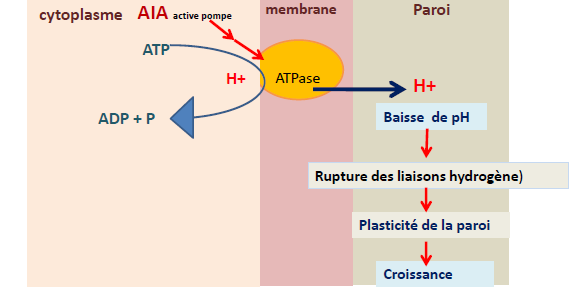 ------------------------------------------------------------------------------------------------------------------------------------------------------------------------------------------------------------------------------------------------------------------------------------------------------------------------------------------------------------------------------------------------------------------------------------------------------------------------------------------------------------------------------------------------------------------------------------------------------------------------------------------------------------------------------------------------------------------------------------------------------------------------------------------------------------------------------------------------------------------------------------------------------------------------------------------------------------------------------------------------------------------------------------------------------------------------------------------------------------------------------------------------------------------------------------------------------------------------------------------------------------------------------------------------------------------------------------------------------------------------------------------------------------------------------------------------------------------------------------------------------------------------------------------------------------------------------------------------------------------------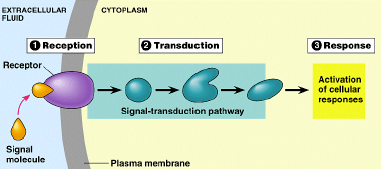 ------------------------------------------------------------------------------------------------------------------------------------------------------------------------------------------------------------------------------------------------------------------------------------------------------------------------------------------------------------------------------------------------------------------------------------------------------------------------------------------------------------------------------------------------------------------------------------------------------------------------------------------------------------------------------------------------------------------------------------------------------------------------------------------------------------------------------------------------------------------------------------------------------------------------------------------------------------------------------------------------------------------------------------------------------------------------------------------------------------------------------------------------------------------------------------------------------------------------------------------------------------------------------------------------------------------------------------------------------------------------Bon courage 